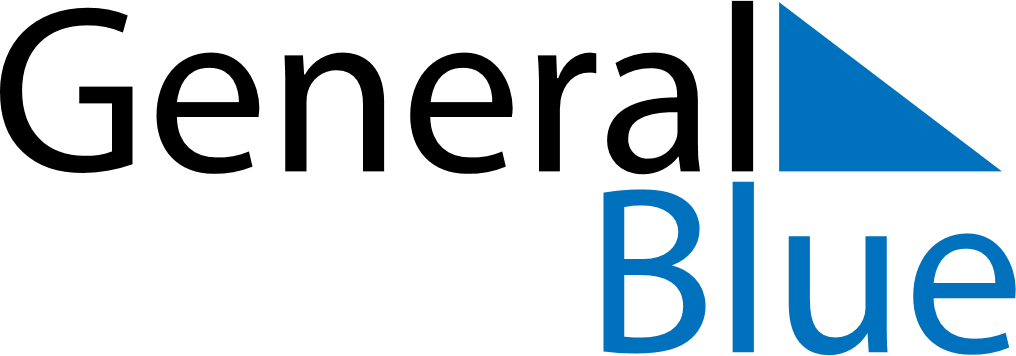 June 2024June 2024June 2024June 2024June 2024June 2024June 2024Na Dun, Maha Sarakham, ThailandNa Dun, Maha Sarakham, ThailandNa Dun, Maha Sarakham, ThailandNa Dun, Maha Sarakham, ThailandNa Dun, Maha Sarakham, ThailandNa Dun, Maha Sarakham, ThailandNa Dun, Maha Sarakham, ThailandSundayMondayMondayTuesdayWednesdayThursdayFridaySaturday1Sunrise: 5:34 AMSunset: 6:34 PMDaylight: 12 hours and 59 minutes.23345678Sunrise: 5:34 AMSunset: 6:35 PMDaylight: 13 hours and 0 minutes.Sunrise: 5:34 AMSunset: 6:35 PMDaylight: 13 hours and 0 minutes.Sunrise: 5:34 AMSunset: 6:35 PMDaylight: 13 hours and 0 minutes.Sunrise: 5:34 AMSunset: 6:35 PMDaylight: 13 hours and 1 minute.Sunrise: 5:34 AMSunset: 6:36 PMDaylight: 13 hours and 1 minute.Sunrise: 5:34 AMSunset: 6:36 PMDaylight: 13 hours and 1 minute.Sunrise: 5:35 AMSunset: 6:36 PMDaylight: 13 hours and 1 minute.Sunrise: 5:35 AMSunset: 6:37 PMDaylight: 13 hours and 2 minutes.910101112131415Sunrise: 5:35 AMSunset: 6:37 PMDaylight: 13 hours and 2 minutes.Sunrise: 5:35 AMSunset: 6:37 PMDaylight: 13 hours and 2 minutes.Sunrise: 5:35 AMSunset: 6:37 PMDaylight: 13 hours and 2 minutes.Sunrise: 5:35 AMSunset: 6:38 PMDaylight: 13 hours and 2 minutes.Sunrise: 5:35 AMSunset: 6:38 PMDaylight: 13 hours and 2 minutes.Sunrise: 5:35 AMSunset: 6:38 PMDaylight: 13 hours and 3 minutes.Sunrise: 5:35 AMSunset: 6:39 PMDaylight: 13 hours and 3 minutes.Sunrise: 5:35 AMSunset: 6:39 PMDaylight: 13 hours and 3 minutes.1617171819202122Sunrise: 5:36 AMSunset: 6:39 PMDaylight: 13 hours and 3 minutes.Sunrise: 5:36 AMSunset: 6:39 PMDaylight: 13 hours and 3 minutes.Sunrise: 5:36 AMSunset: 6:39 PMDaylight: 13 hours and 3 minutes.Sunrise: 5:36 AMSunset: 6:40 PMDaylight: 13 hours and 3 minutes.Sunrise: 5:36 AMSunset: 6:40 PMDaylight: 13 hours and 3 minutes.Sunrise: 5:36 AMSunset: 6:40 PMDaylight: 13 hours and 3 minutes.Sunrise: 5:37 AMSunset: 6:40 PMDaylight: 13 hours and 3 minutes.Sunrise: 5:37 AMSunset: 6:40 PMDaylight: 13 hours and 3 minutes.2324242526272829Sunrise: 5:37 AMSunset: 6:41 PMDaylight: 13 hours and 3 minutes.Sunrise: 5:37 AMSunset: 6:41 PMDaylight: 13 hours and 3 minutes.Sunrise: 5:37 AMSunset: 6:41 PMDaylight: 13 hours and 3 minutes.Sunrise: 5:38 AMSunset: 6:41 PMDaylight: 13 hours and 3 minutes.Sunrise: 5:38 AMSunset: 6:41 PMDaylight: 13 hours and 3 minutes.Sunrise: 5:38 AMSunset: 6:41 PMDaylight: 13 hours and 3 minutes.Sunrise: 5:38 AMSunset: 6:41 PMDaylight: 13 hours and 3 minutes.Sunrise: 5:39 AMSunset: 6:42 PMDaylight: 13 hours and 3 minutes.30Sunrise: 5:39 AMSunset: 6:42 PMDaylight: 13 hours and 2 minutes.